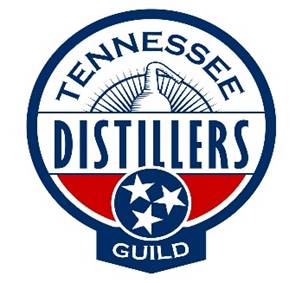 APPLICATION FOR MEMBERSHIPCompany Name:  Contact Name:     Phone: Email Address:Billing Address: Company Description: (Please list your products, brands, services, etc.)Type of Membership requested: DSP # (Full Members Only):
Type of Membership is based on criteria listed below: Distillers: This category is reserved for the independent distilleries already manufacturing spirits under a DSP in Tennessee.Sliding scale based on number of cases sold annuallyAppliers: This category is reserved for those who have applied for their DSP's, but are awaiting approval and setting up their businesses.$500 annuallyAssociate Members: Level One- This category will receive access to member Distillers’ and Appliers’ contact information, inclusion of company logo on the Guild website and the opportunity to attend a networking event with member Distillers and Appliers$1500 annuallyLevel Two- This category will receive access to member Distillers’ and Appliers’ contact information and inclusion of company logo on the Guild website $750 annually